ΘΕΜΑ: «Eκδήλωση ενδιαφέροντος  από  Ταξιδιωτικά Γραφεία για                3-μερη μετακίνηση της Γ΄ τάξης του σχολείου στα Ιωάννινα στις                31/3, 1/4, 2/4 2019ΣΧΕΤ:    Υ.Α. 33120/ΓΔ4/28-2-2017/Υπ. Παιδείας (ΦΕΚ 681/6-3-2017)Το 3ο Γυμνάσιο Νεάπολης προκηρύσσει εκδήλωση ενδιαφέροντος από Ταξιδιωτικά Γραφεία για μετακίνηση του σχολείου, σύμφωνα με τη σχετική Υ.Α.Προορισμός:  ΙωάννιναΗμερομηνία μετακίνησης: Κυριακή  31-3-2019. Αναχώρηση από το σχολείο στις 7.00 και επιστροφή την Τρίτη 2-4-2019 στις 20.30. Στο ένα σκέλος της μετακίνησης επίσκεψη στο Μέτσοβο.Προβλεπόμενος αριθμός συμμετεχόντων: 33  μαθητές και 3 καθηγητές.Μεταφορικό Μέσο: Λεωφορείο.Διάρκεια: 3 ημέρες – 2 διανυκτερεύσεις στα Ιωάννινα.Πρόγραμμα επισκέψεων: Μουσεία στα Ιωάννινα, επίσκεψη στο νησάκι της λίμνης, Σπήλαιο Περάματος και άλλα σημεία τοπικού ενδιαφέροντος. Επίσης, επίσκεψη στο Θέατρο Δωδώνης. Υπενθυμίζεται η υποχρεωτική Ασφάλιση Ευθύνης Διοργανωτή, σύμφωνα με την κείμενη νομοθεσία και η κατάθεση υπεύθυνης Δήλωσης από το Ταξιδιωτικό Γραφείο ότι διαθέτει το  ειδικό σήμα λειτουργίας σε ισχύ.Ειδικοί όροι:α. Το λεωφορείο να είναι σύγχρονο και σε άρτια κατάσταση, κατά την κείμενη Νομοθεσία και διαθέσιμο καθ΄ όλη τη διάρκεια της εκδρομής.β. Αρχηγός  / συνοδός καθ΄ όλη  τη διάρκεια της εκδρομής.γ. Κατηγορία Ξενοδοχείου: 4* ή 5 * με πρωινό ή /και ημιδιατροφή, τρίκλινα δωμάτια για τους μαθητές (όχι πτυσσόμενο κρεβάτι) και μονόκλινα για τους συνοδούς καθηγητές.δ. Οι προσφορές του Ταξιδιωτικού Πρακτορείου να αναφέρουν σαφώς το όνομα και την κατηγορία του Ξενοδοχείου (-ων) που προτείνονται  και την αντίστοιχη οικονομική προσφορά. Οι οικονομικές προσφορές θα συγκριθούν ομοειδώς δηλ. Ξενοδοχεία 4* μεταξύ τους και 5 * μεταξύ τους. Το ίδιο επίσης όσον αφορά πρωινό μόνο ή /και ημιδιατροφή.ε.  Οι οικονομικές προσφορές να περιλαμβάνουν  πρόσθετη ιατροφαρμακευτική ασφάλιση με κάλυψη εξόδων  σε περίπτωση ατυχήματος & ασθενείας μαθητών και συνοδών.στ. Οι οικονομικές προσφορές να αναφέρουν συνολική τιμή της εκδρομής (με ΦΠΑ) και τιμή ανά μαθητή.ζ. Κατά τη σύνταξη του συμφωνητικού θα αναφέρεται ότι θα κρατηθεί το 20% του συνολικού ποσού ως εγγύηση καλής εκτέλεσης το οποίο και θα αποδοθεί στο Πρακτορείο την επόμενη εργάσιμη ημέρα μετά το πέρας της εκδρομής.Οι προσφορές των Ταξιδιωτικών Γραφείων θα κατατίθενται σε κλειστό φάκελο στην έδρα του σχολείου μέχρι και την Τρίτη  19 Φεβρουαρίου   2019,  ώρα 12.00.                                                                        Ο Διευθυντής                                                                   Κατσιμαλής Μιχαήλ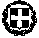 ΕΛΛΗΝΙΚΗ ΔΗΜΟΚΡΑΤΙΑΥΠΟΥΡΓΕΙΟ ΠΑΙΔΕΙΑΣ, EΡΕΥΝΑΣ  ΚΑΙ ΘΡΗΣΚΕΥΜΑΤΩΝΠΕΡ/ΚΗ ΔΝΣΗ Π. & Δ. ΕΚΠ/ΣΗΣΚΕΝΤΡΙΚΗΣ ΜΑΚΕΔΟΝΙΑΣΔΙΕΥΘΥΝΣΗ ΔΕΥΤΕΡΟΒΑΘΜΙΑΣ  EΚΠΑΙΔΕΥΣΗΣΔΥΤΙΚΗΣ ΘΕΣΣΑΛΟΝΙΚΗΣ3ο ΓΥΜΝΑΣΙΟ ΝΕΑΠΟΛΗΣ ΘΕΣΣΑΛΟΝΙΚΗΣΤαχ.Δ/νση:     Στρατόπεδο Στρεμπενιώτη,ΝεάποληΤαχ. Κώδ.:      56700Τηλέφωνο:      2310 614082Fax:               2310 614082e-mail :          mail@3gym-neapol.thess.sch.grΠληροφορίες: Κατσιμαλής Μιχαήλ     Θεσσαλονίκη  12-2-2019      Αριθμ. Πρωτ.: 22       ΠΡΟΣ:  Διεύθυνση Β/θμιας        Εκπαίδευσης Δ. Θεσ/νίκης               (για ανάρτηση στο Διαδίκτυο).   